第六節：前詞練習一請將第二列的詞或詞組適當地與第一列的配對。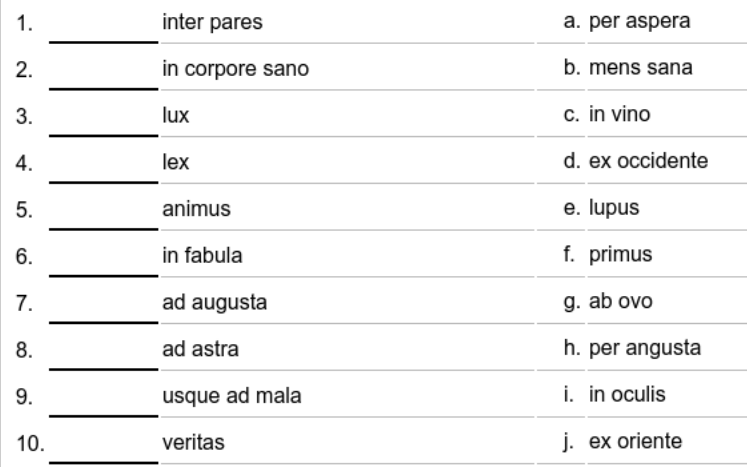 練習二請在第二列填上與第一列的前詞配對的名詞；該名詞的格需配合前詞的要求； 在第三列填上該詞組的意義前詞名詞意義ad  ad  cumcuminfrainfraiuxtaiuxtainininin